							Name:Use your textbook (p. 128-153) to define the following terms: Fibers: ________________________________________________________________________________.______________________________________________________________________________________.Textiles: _______________________________________________________________________________.______________________________________________________________________________________.Fabric: ________________________________________________________________________________.______________________________________________________________________________________.Filaments: _____________________________________________________________________________.______________________________________________________________________________________.inorganic : _____________________________________________________________________________.______________________________________________________________________________________.______________________________________________________________________________________.Examples:Yarn : _________________________________________________________________________________.______________________________________________________________________________________.Warp:_________________________________________________________________________________.______________________________________________________________________________________.Weft or woof: __________________________________________________________________________.Blend: ________________________________________________________________________________.______________________________________________________________________________________.______________________________________________________________________________________.Polypeptide: ___________________________________________________________________________.______________________________________________________________________________________.______________________________________________________________________________________.Homopolymers: _________________________________________________________________________.______________________________________________________________________________________.______________________________________________________________________________________.Polyethers: ____________________________________________________________________________.______________________________________________________________________________________.______________________________________________________________________________________.Density: ______________________________________________________________________________.______________________________________________________________________________________.______________________________________________________________________________________.Becke Line: ____________________________________________________________________________.______________________________________________________________________________________.______________________________________________________________________________________.Optical Brighteners: _____________________________________________________________________.______________________________________________________________________________________.______________________________________________________________________________________.Chromatography: Separating chemicals (dyes) based on the elements they are made of.  This can be done by using gasses, liquids, or solutions.Chromatogram: _________________________________________________________________________.______________________________________________________________________________________.Elute: _________________________________________________________________________________.______________________________________________________________________________________.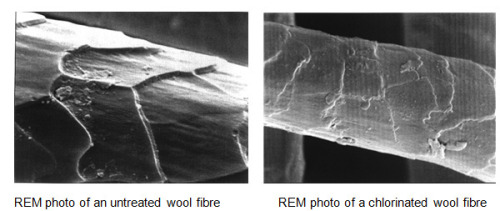 __________________________________________________________________ROUNDTRILOBALTRILOBALDOGBONE OR DUMBELLDOGBONE OR DUMBELL4-LOBEDOCTALOBALOCTALOBALIRREGULARIRREGULARMULTILOBALMULTILOBAL